ЧЕРКАСЬКА МІСЬКА РАДА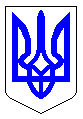 ЧЕРКАСЬКА МІСЬКА РАДАВИКОНАВЧИЙ КОМІТЕТРІШЕННЯВід 25.01.2017 № 87Про погодження заявищодо продовження паспорту прив’язки ТСФОП Сабадашу В.С. повул. Смілянській, 36Розглянувши заяву фізичної особи-підприємця Сабадаша Валерія Степановича, відповідно до ст. 31, ст. 40 Закону України «Про місцеве самоврядування в Україні», пункту 5.3 Положення про розміщення тимчасових споруд для провадження підприємницької діяльності у м. Черкаси (зі змінами), затвердженого рішенням Черкаської міської ради від 05.04.2012 № 3-753, виконавчий комітет Черкаської міської радиВИРІШИВ:1. Погодити фізичній особі-підприємцю Сабадашу Валерію Степановичу заяву від 28.12.2016 № 58474-ТС2 щодо можливості продовження паспорту прив’язки тимчасової споруди (майстерні ремонту взуття) по вул. Смілянській, 36.2. Управлінню планування та архітектури департаменту архітектури та містобудування надати замовнику лист про продовження паспорту прив’язки ТС (додається).3. Контроль за виконанням рішення покласти на директора департаменту архітектури та містобудування Савіна А.О.Міський голова 							          А. В. БондаренкоДодаток до рішення виконавчого комітетувід ___________    № ________Лист про продовження паспорту прив’язки ТС ФОП Сабадашу Валерію степановичу (заява від 28.12.2016 № 58474-ТС2)Можливість продовження паспорту прив’язки ТС (майстерні ремонту взуття), площею до 12,18 кв. м. по вул. Смілянській, 36, погоджено строком на п’ять  років.Відхилення від паспорта прив'язки ТС не допускається.         Виконання благоустрою замовником є обов'язковим.         Встановлення тимчасових споруд здійснюється на підставі та відповідно до паспорту прив’язки ТС.Начальник управління планування та архітектури департаменту архітектури та містобудування									      В. В. ЧернухаЧеркаської міської ради 